IrelandIrelandIrelandIrelandMay 2025May 2025May 2025May 2025MondayTuesdayWednesdayThursdayFridaySaturdaySunday1234567891011May Day1213141516171819202122232425262728293031NOTES: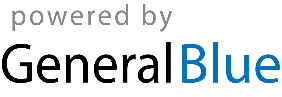 